Facture proformaFacture proformaFacture proformaFacture proformaFacture proformaFacture proformaFacture proformaFacture proformaFacture proformaFacture proformaDate : mars 13, 2017Date : mars 13, 2017Date : mars 13, 2017Date : mars 13, 2017Date : mars 13, 2017Date : mars 13, 2017Télécopie Télécopie Télécopie À :À :Réf client Réf client Réf client Réf client Réf client DESTINATAIRe : :DESTINATAIRe : :DESTINATAIRe : :VendeurINCOTERMINCOTERMINCOTERMMéthode d’expéditionMéthode d’expéditionConditions de livraisonConditions de livraisonConditions de livraisonDate de livraisonDate de livraisonDate de livraisonModalité de paiementModalité de paiementModalité de paiementÉchéancePaiement à la réceptionPaiement à la réceptionPaiement à la réceptionQuantitéN°articleN°articleN°articleDescriptionDescriptionDescriptionDescriptionPrix unitairePrix unitairePrix unitaireRemiseRemiseRemiseTotal de la ligneTotal de la lignePourcentage de remisePourcentage de remisePourcentage de remisePourcentage de remisePourcentage de remisePourcentage de remisePourcentage de remisePourcentage de remisePourcentage de remisePourcentage de remisePourcentage de remiseSous-totalSous-totalSous-totalTaxes ventesTaxes ventesTaxes ventesTotalTotalTotal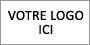 Merci de votre commande !Merci de votre commande !Merci de votre commande !Merci de votre commande !Merci de votre commande !Merci de votre commande !Merci de votre commande !Merci de votre commande !Merci de votre commande !